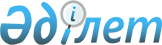 Катонқарағай аудандық мәслихатының 2023 жылғы 29 желтоқсандағы № 10/150–VIII "2024-2026 жылдарға арналған Үлкен Нарын ауылдық округінің бюджеті туралы" шешіміне өзгерістер енгізу туралыШығыс Қазақстан облысы Катонқарағай аудандық мәслихатының 2024 жылғы 26 маусымдағы № 16/219-VIII шешімі
      ЗҚАИ-ның ескертпесі!
      Осы шешімнің қолданысқа енгізілу тәртібін 2-тармақтан қараңыз.
      Катонқарағай аудандық мәслихаты ШЕШІМ ҚАБЫЛДАДЫ:
      "2024-2026 жылдарға арналған Катонқарағай ауылдық округінің бюджеті туралы" Катонқарағай аудандық мәслихатының 2023 жылғы 29 желтоқсандағы № 10/150–VIII шешіміне мынадай өзгерістер енгізілсін:
      1-тармақ жаңа редакцияда жазылсын:
      1) кірістер – 229155,0мың теңге, оның iшiнде:
      салықтық түсiмдер – 69846,0 мың теңге;
      трансферттер түсiмi – 159309,0 мың теңге;
      2) шығындар – 238155,9 мың теңге;
      3) таза бюджеттiк кредиттеу – 0,0 мың теңге, оның ішінде:
      бюджеттік кредиттер – 0,0 мың теңге;
      бюджеттік кредиттерді өтеу – 0,0 мың теңге;
      4) қаржы активтерiмен операциялар бойынша сальдо – 0,0 мың теңге, оның ішінде:
      қаржы активтерін сатып алу – 0,0 мың теңге;
      мемлекеттің қаржы активтерін сатудан түсетін түсімдер – 0,0 мың теңге;
      5) бюджет тапшылығы (профициті) - -9000,9 мың теңге;
      6) бюджет тапшылығын қаржыландыру (профицитін пайдалану)– 9000,9 мың теңге:
      қарыздар түсімі – 0,0 мың теңге;
      қарыздарды өтеу – 0,0 мың теңге;
      бюджет қаражатының пайдаланылатын қалдықтары –9000,9 мың теңге".
      Аудандық мәслихаттың шешімімен бекітілген 1-қосымша осы шешімнің қосымшасына сәйкес жаңа редакцияда жазылсын.
      2. Осы шешім 2024 жылғы 1 қаңтардан бастап қолданысқа енгізіледі. Үлкен Нарын ауылдық округінің 2024 жылға арналған бюджеті
					© 2012. Қазақстан Республикасы Әділет министрлігінің «Қазақстан Республикасының Заңнама және құқықтық ақпарат институты» ШЖҚ РМК
				
      Катонқарағай аудандық мәслихатының төрағасы 

Б. Болаев
Катонқарағай ауылдық округінің 
2024 жылғы 26 маусымдағы 
№ 16/219-VIII шешіміне 
қосымшаКатонқарағай 
аудандық мәслихатының 
2023 жылғы 29 желтоқсандағы 
№ 10/150–VIII шешіміне 1- қосымша
Санаты
Санаты
Санаты
Санаты
Барлықкірістер (мыңтеңге)
Сыныбы
Сыныбы
Сыныбы
Барлықкірістер (мыңтеңге)
Кішісыныбы
Кішісыныбы
Барлықкірістер (мыңтеңге)
Атауы
Барлықкірістер (мыңтеңге)
1
2
3
4
5
I.Кірістер
229155,0
1
Салықтықтүсімдер
69846,0
01
Табыссалығы
36325,0
2
Жеке табыссалығы
36325,0
04
Меншiкке салынатын салықтар
31121,0
1
Мүлiкке салынатын салықтар
677,0
3
Жерсалығы
1100,0
4
Көлiкқұралдарынасалынатынсалық
28944,0
5
Бірыңғай жерсалығы
400,0
05
Тауарларға, жұмыстарға және көрсетілетін қызметтерге салынатын ішкі салықтар
2400,0
3
Табиғи және басқа да ресурстарды пайдаланғаны үшін түсетін түсімдер
2400,0
2
Салықтық емес түсімдер
0,0
3
Негізгі капиталды сатудан түсетін түсімдер
0,0
03
Жерді және материалдық емес активтерді сату
0,0
1
Жерді сату
0,0
2
Материалдық емес активтерді сату
0,0
4
Трансферттердің түсімдері
159309,0
02
Мемлекеттiк басқарудың жоғары тұрған органдарынан түсетiн трансферттер
159309,0
3
Аудандардың (облыстықмаңызы бар қаланың) бюджетінентрансферттер
159309,0
II. Шығындар
238155,9
01
Жалпы сипаттағы мемлекеттiк көрсетілетін қызметтер
84669,0
124
Аудандықмаңызы бар қала, ауыл, кент, ауылдық округ әкімінің аппараты
84669,0
001
Аудандықмаңызы бар қала, ауыл, кент, ауылдық округ әкімінің қызметін қамтамасыз ету жөніндегі қызметтер
84134,0
022
Мемлекеттік органның күрделі шығыстары
535,0
07
Тұрғынүй-коммуналдықшаруашылық
137333,0
124
Аудандықмаңызы бар қала, ауыл, кент, ауылдық округ әкімінің аппараты
137333,0
008
Елді мекендердегі көшелерді жарықтандыру
16 014,0
009
Елдімекендердіңсанитариясынқамтамасызету
8 324,0
010
Жерлеу орындарын ұстау және туыстары жоқ адамдарды жерлеу
200,0
011
Елді мекендерді абаттандыру мен көгалдандыру
5800,0
014
Елді мекендерді сумен жабдықтауды ұйымдастыру
106995,0
12
Көлiкжәне коммуникация
16153,0
124
Аудандық маңызы бар қала, ауыл, кент, ауылдық округ әкімінің аппараты
16153,0
013
Аудандық маңызы бар қалаларда, ауылдарда, кенттерде, ауылдық округтерде автомобиль жолдарының жұмыс істеуін қамтамасыз ету
16153,0
045
Күрделі және орташа жол жөндеу ауылдық маңызы бар қала,ауыл ,кент,ауылдық округ әкімінің аппараты
0,0
 15
Трансферттер
0,9
124
Аудандық маңызы бар қала, ауыл, кент,ауылдық округ әкімінің аппараты
0,9
048
Пайдаланылмаған (толық пайдаланылмаған) нысаналы трансферттерді қайтару
0,9
III. Таза бюджеттіккредиттеу
0,0
Бюджеттіккредиттер
0,0
IV. Қаржы активтері мен операциялар бойынша сальдо
0,0
V. Бюджет тапшылығы (профициті)
-9000,9
VI. Бюджет тапшылығын қаржыландыру (профицитін пайдалану)
9000,9
7
Қарыздар түсімі
0,0
16
Қарыздар өтеу
0,0
8
Бюджет қаражатының пайдаланылатын қалдықтары
9000,9
01
Бюджет қаражаты қалдықтары
9000,9
1
Бюджет қаражатының бос қалдықтары
9000,9